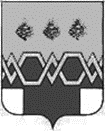 ДУМАМ А К С А Т И Х И Н С К О Г ОМ У Н И Ц И П А Л Ь Н О Г О  О К Р У Г АТ В Е Р С К О Й  О Б Л А С Т ИР Е Ш Е Н И ЕОт 20.01.2023 года                                                                                                                № 92Об отмене решения «О создании и утверждении Положенияоб Управлении по безопасности и жизнедеятельности администрации Максатихинского муниципального округа Тверской области» от 21.12.2022 № 74В соответствии с Гражданским Кодексом Российской Федерации, Федеральным законом от 06.10.2003 №131-ФЗ «Об общих принципах организации местного самоуправления в Российской Федерации», решением Думы Максатихинского муниципального округа Тверской области от 21.12.2022 № 64 «Об утверждении структуры администрации Максатихинского муниципального округа Тверской области»,ДУМА МАКСАТИХИНСКОГОМУНИЦИПАЛЬНОГО ОКРУГА РЕШИЛА:1. Решение Думы Максатихинского муниципального округа Тверской области от 21.12.2022 года № 74 «О создании и утверждении Положения об Управлении по безопасности и жизнедеятельности администрации Максатихинского муниципального округа Тверской области» отменить в связи с изменениями в структуре должностей Максатихинского муниципального округа Тверской области.2. Настоящее решение вступает в силу со дня его принятия и подлежит размещению на официальном сайте администрации Максатихинского района Тверской области в информационно-телекоммуникационной сети «Интернет».Глава Максатихинского муниципального округа                                              М.В. ХовановЗаместитель Председателя Думы Максатихинскогомуниципального округа                                                                                          А.В. Ефимов